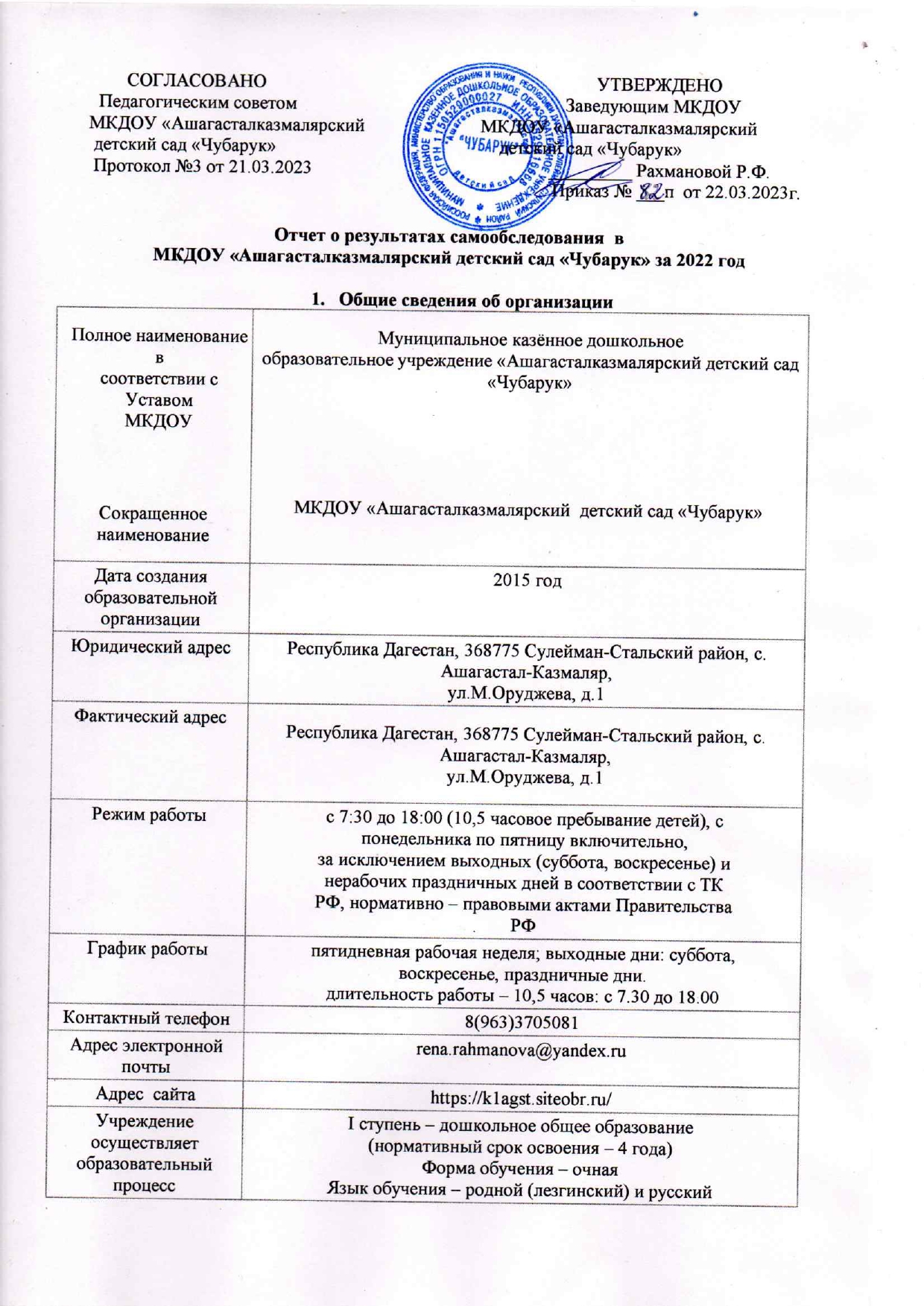 Заведующий: Рахманова Рена ФахрудиновнаДата создания – 2015 годУчредитель: Муниципальное образование – Управление образования администрации МР «Сулейман-Стальский район». Организационно-правовая форма – казённое учреждение Цель деятельности организации – осуществление образовательной деятельности по образовательным программам различных видов, уровней и направленностей, осуществление деятельности в сфере культуры, физической культуры и спорта, охраны и укрепления здоровья, отдыха и рекреации.Основными видами деятельности МКДОУ является реализация:- основных образовательных программ дошкольного образования;- присмотр и уход за детьми;Задачи деятельности МКДОУ:охрана жизни и укрепление физического и психического здоровья детей;физическое, интеллектуальное и личностное развитие каждого ребенка с учетом его индивидуальных и возрастных особенностей;создание развивающей предметно-пространственной среды и условий для разнообразной деятельности;обеспечение социально-коммуникативного, познавательного, речевого, художественно-эстетического и физического развития;воспитание с учетом возрастных категорий детей гражданственности, уважения к правам и свободам человека, любви к окружающей природе, Родине, семье;приобщение детей к общечеловеческим и культурным ценностям;взаимодействие с семьями детей для обеспечения полноценного развития детей;обеспечение преемственности образовательного процесса;оказание консультативной и методической помощи родителям (законным представителям) по вопросам воспитания, обучения и развития детей;формирование предпосылок учебной деятельности.оказание коррекционной помощи детям с нарушением речи.Оказание коррекционной помощи детям с нарушением слуха  Учредительные документы:_       Устав МКДОУ_ Лицензия на образовательную деятельность № 8300
от 11.09.2015 года (срок действия – бессрочно)Система управления организацией.Непосредственное руководство ДОУ осуществляет  заведующий.     Управление  ДОУ  осуществляется  в  соответствии  с  Законом Российской Федерации «Об образовании», иными законодательными актами Российской Федерации,  уставом. Управление  ДОУ  строится  на  принципах  единоначалия  и самоуправления, обеспечивающих государственно – общественный характер управления ДОУ.    Формами самоуправления ДОУ, обеспечивающими государственно – общественный характер управления, являются:Педагогический  совет  ДОУ;Общее  собрание      ДОУ;Совет родителей.Оценка образовательной деятельности.Образовательная деятельность в МКДОУ организована в соответствии с Федеральным законом от 29.12.2012 № 273-ФЗ «Об образовании в Российской Федерации», федеральным государственным образовательным стандартом дошкольного образования, СанПиН 3.1.3597-20 «Санитарно эпидемиологические требования к устройству, содержанию и организации режима работы дошкольных образовательных организаций». Образовательная деятельность ведется на основании основной образовательной программы дошкольного образования МКДОУ, которая составлена в соответствии с федеральными государственными образовательными стандартами дошкольного образования, санитарно-эпидемиологическими правилами и нормативами, с учетом недельной нагрузки.Осуществляя учебно-воспитательный процесс, педагогический коллектив руководствовался в своей работе:- Законом РФ «Об образовании» 273 ФЗ от 29.12.2013;- Приказом Министерства образования и науки РФ от 17 октября 2013 г. №1155 «Об утверждении Федерального государственного образовательного стандарта дошкольного образования»- Конвенцией о правах ребёнка;- Концепцией дошкольного воспитания;- Приказ Министерства образования и науки Российской Федерации (Минобрнауки России) от 30 августа 2013 г. N 1014 г. Москва- СанПиН 3.1.3597-20 ;- Приказами управления образования МР «Сулейман-Стальского района»;- Уставом МКДОУ – детский сад №61, локальными и иными нормативными актами. - Основной образовательной программой МКДОУ «Ашагасталказмалярский  детский сад «Чубарук»Общее количество – 148 детей.6 группы общеразвивающей направленности:  Группа раннего возраста (с 2 до 3 лет) – 22 ребёнка Вторая младшая А (с 3 до 4 лет) – 27 детей Средняя А (с 4 до 5 лет) – 22 детей Средняя Б (с 4 до 5лет) –  25детей Старшая А (с 5 до 6 лет) – 25 детей Старшая Б (с 6 до 7 лет) -27детейГрупп кратковременного пребывания нет.Учреждение реализует основную образовательную программу дошкольного образования на основе преемственности комплексной программы: «От рождения до школы» под редакцией Н.Е. Веракса в которой на первый план выдвигается развивающая функция образования, обеспечивающая становление личности ребенка и ориентирующая педагога на его индивидуальные особенности, и парциальные программы и технологии:- «Основы безопасности жизни детей дошкольного возраста» Н.Н.Авдеева, О.Л.Князева, Р.Б.Стеркина- «Воспитание здорового ребенка» Т.Д.Маханёва- «Я и моё здоровье» Т.А.Тарасова- ««Воспитание экологической культуры в дошкольном детстве»» С.Н.Николаева- «Обучение дошкольников грамоте» Л.Е.Журова, Д.Б.Дурова- «Цветные ладошки» И.А.Лыкова- «Игры и упражнения по развитию умственных способностей у детей дошкольного возраста» Л. А. Венгер- «Игры и упражнения по развитию умственных способностей у детей дошкольного возраста «Угадай, как нас зовут» Л.А. Венгер- «Дидактические игры по сенсорному воспитанию дошкольников» Л.А. Венгер.В соответствии с ФГОС ДО МКДОУ «Ашагасталказмалярский детский сад «Чубарук» реализует следующие направления:физическое развитие;социально – коммуникативное развитие;познавательное развитие;речевое развитие;художественно-эстетическое развитие.Непосредственно-образовательная деятельность (НОД) осуществляется во всех возрастных группах с 1 сентября по 31 мая.Воспитательная работа строится с учетом индивидуальных особенностей детей, с использованием разнообразных форм и методов образования, в тесной взаимосвязи воспитателей, специалистов и родителей. С целью создания единого образовательного пространства развития ребенка в семье и МКДОУ разработана система взаимодействия с семьями воспитанников, которая включает в себя: 1. Адаптационный период: знакомство с МКДОУ (договор, экскурсия по МКДОУ, знакомство с группой, знакомство с программой). 2. Выявление потребностей, интересов и возможностей семьи. Разработка системы мероприятий и подбор дифференцированных форм работы. 3. Реализация общих мероприятий: открытые мероприятия для родителей и с их участием, совместные праздники и развлечения, родительские собрания, мастер-классы, консультации, беседы, обустройство участков и помещений детского сада. Активная работа продолжается по взаимодействию детского сада с социумом: взаимодействие со следующими учреждениями образования:  Организация социокультурных связей между детским садом и учреждениями позволяет использовать максимум возможностей для развития интереса и творческих способностей детей, решать многие образовательные задачи, повышая тем самым качество образовательных услуг и уровень реализации стандарта дошкольного образования.Оценка кадрового обеспечения.В МКДОУ «Ашагасталказмалярский детский сад «Чубарук» работает стабильный, творческий, сплоченный коллектив воспитателей и специалистов, готовых к инновационным преобразованиям, исследовательской деятельности, обладающих умением проектировать и достигать запланированного результата. Число педагогических работников в 2022 учебном году составило 16 человек. Средний возраст пед.состава составляет 35 летПовышение профессионального уровня педагогов осуществляется через обучение в высших учебных заведениях, через прохождение курсов повышения квалификации, тематические семинары, методические объединения, систему самообразования.Анализ профессионального уровня кадровАнализ квалификационного уровня кадровНАШИ ДОСТИЖЕНИЯЧлены педагогического коллектива принимали участие в конкурсах разного уровня:МКДОУ «Ашагасталказмалярский детский сад «Чубарук» принимал участие в следующих районных конкурсах:- Районный конкурс «Игрушка для новогодней елки» 1 место-Районный конкурс «Воспитатель года Дагестана 2022» 1место- Республиканский конкурс «Воспитатель года  Дагестана 2022» в номинации-Районный конкурс «Лучшее занятие на родном языке»1 местоОценка функционирования внутренней системы качества образования.Мониторинг качества образовательной деятельности в 2022 году показал достаточный уровень педагогического коллектива по всем показателям. Ежемесячно проводился анализ посещаемости и заболеваемости детей. Поставлены профилактические прививки по плану (75 % детей), постоянно проводится обследование на педикулез, микроспорию (лишай), чесотку - выявленных нет. Результаты углубленного медицинского осмотра воспитанниковМКДОУ «Ашагасталказмалярский детский сад «Чубарук» в сравнении за 3 года:Посещаемость составляет: 74,2%Заболеваемость: – 3,07 д/дВ МКДОУ осуществляется профилактическая и физкультурнооздоровительная работа, проводятся утренняя гимнастика, непосредственно образовательная деятельность по физической культуре, подвижные игры в течение дня, двигательные разминки и физкультминутки, гимнастика после дневного сна, индивидуальная работа в режиме дня, оздоровительные праздники, досуги, развлечения, проводится санитарно-просветительская работа с родителями, педагогами, обслуживающим персоналом ДОУ. Анализ питания за 2022 год показал, что выполнение натуральных норм питания составил – 97%.Дети успешно осваивают образовательную программу дошкольного образования в своей возрастной группе. Мнение родителей (законных представителей) о деятельности ДОО положительное. Педагоги вместе с родителями находят оптимальные подходы к развитию каждого ребенка. Этому способствуют тематические выставки, совместные проекты, праздники и мероприятия, родительские собрания, выставки совместных рисунков детей и родителей, участие родителей в акциях, смотрах - конкурсах по благоустройству территории и участков ДОО.6. Материально-техническое оснащение ДОУОбразовательное учреждение расположено в предгорной зоне, в пределах пешеходной доступности, недалеко от транспортной дороги. Территория прогулочных участков МКДОУ ограждена забором, здание оборудовано наружным освещением, что даёт возможность организовывать прогулку 2 раза в день и в зимний период (в первой и во второй половине дня).Территория детского сада находится в зеленой зоне насаждений, для каждой группы есть отдельный участок, на котором размещены игровые постройки, малые спортивные формы, прогулочные веранды по количеству групп. Разбит огород, оформлены цветочные газоны и клумбы.Здание детского сада  построено по проекту, двухэтажное, светлое, центральное отопление, вода, канализация, сантехническое оборудование в удовлетворительном состоянии МКДОУ «Ашагасталказмалярский детский сад «Чубарук» имеются современные условия для осуществления образовательного процесса: музыкальный зал, физкультурный зал, методический кабинет, кабинет логопеда и педагога -психолога. Участки оснащены безопасным игровым и физкультурным оборудованием. Во всех группах созданы условия для разных видов детской деятельности: игровой, изобразительной, познавательной, конструктивной, театрализованной, с учетом социально-психологических особенностей ребенка, для обеспечения оптимального баланса в совместной и самостоятельной деятельности. Созданы условия для социально-коммуникативного развития воспитанников: для адаптации, комфортного пребывания детей в учреждении, положительного отношения к себе и другим людям, окружающему миру. Имеются различные традиционные и нетрадиционные пособия, оборудование, материалы. В ДОО есть необходимая художественная, детская, методическая литература, периодические издания, приобретается методическая литература, наглядные материалы.Целенаправленно осуществляется работа по созданию комфортной, безопасной среды для жизнедеятельности воспитанников и условий труда для сотрудников:побелка фасада здания;проведен косметический ремонт во всех группах (побелка и покраска помещений);пополнены костюмы для театрализованной, концертной деятельности воспитанников ;установка видеонаблюдения;пополнена материальная база методического кабинета демонстрационным и раздаточным материалом, методической литературой.МКДОУ «Ашагасталказмалярский детский сад «Чубарук» расположен в центре села Ашагастал-Казмаляр Сулейман- Стальского  района, в пределах пешеходной доступности. Территория МКДОУ «Ашагасталказмалярский детский сад «Чубарук» ограждена забором и озеленена, здание оборудовано наружным освещением, что дает возможность детям гулять во второй половине дня в зимний период. Земельный участок учреждения делится на зону застройки и зону игровой деятельности. Игровая зона включает 6 прогулочных участков и одну спортивную площадку. Групповые прогулочные участки, оснащены необходимым оборудованием: веранды, песочницы, малыми архитектурными формами, а также постройками для организации сюжетно-ролевой игры. На каждом участке оформлены цветники. На территории МКДОУ для организации трудовой деятельности в летний период организован мини-огород. На территории структурного подразделения имеется разметка для обыгрывания и отработки проблемных ситуаций по изучению правил дорожного движения. Зона застройки включает одно двухэтажное здание. В здании имеется: музыкальный зал, спортивный зал, логопедический кабинет, совмещённый с кабинетом педагога-психолога , медицинский блок, кабинет руководителя, прачечная, пищеблок. Для обеспечения полноценного образовательного процесса в образовательном учреждении функционирует 4 группы, которые включают в себя: помещение группы, спальную комнату приемную, туалетную комнату. Для организации образовательного процесса группы оснащены игровыми и дидактическими пособиями в соответствии с возрастными особенностями детей. Музыкальный зал оснащен фортепиано,  музыкальным центром, музыкальными инструментами, игровым оборудованием, демонстрационными и дидактическими материалами.Физкультурный зал используется для проведения физкультурной деятельности. Он оборудован спортивным инвентарем и тренажерами. Логопедический и педагога-психолога  кабинет оснащен автоматизированным рабочим местом учителя-логопеда, зеркалом, магнитной доской, игровым оборудованием, демонстрационными и дидактическими материалами. При создании предметно-развивающей среды педагоги групп учитывают возрастные, индивидуальные особенности детей своей группы. Оборудованы групповые комнаты, включающие игровую, познавательную, обеденную зоны.Материально-техническое состояние МКДОУ и территории соответствует действующим санитарно-эпидемиологическим требованиям к устройству, содержанию и организации режима работы в дошкольных организациях, правилам пожарной безопасности, требованиям охраны труда.Показатели деятельностиМКДОУ «Ашагасталказмалярский детский сад «Чубарук»
подлежащей самообследованию 
в соответствии с
уровнями
образовательных
программ степеней
образования. ОрганизацияХарактер взаимодействияДругие ДОУОрганизация и проведение культурно-массовых мероприятий и соревнований детей, проведение пед.мастерства с целью деления педагогического опыта по разным темам среди педагоговРайонная МПККомплексное обследование детей нуждающихся в коррекционной поддержке.Проведение своевременного бесплатного обследования детей с отклонениями в развитии по направлению МКДОУ – «Ашагасталказмалярский детский сад «Чубарук», с последующим информированием о результатах обследования.ФАП Организация обследования и прохождения профилактических осмотров детей.Организация профилактической работы, осмотр детей врачом на профилактические прививки.МКОУ»Ашагасталказмалярская СОШ»Организация и проведение совместных  культурно-массовых мероприятий, консультаций.Сельская библиотекаОрганизация и проведение культурно-массовых мероприятий и соревнований детей, проведение педмастерства.Педагогическая специальностьВсего работниковОбразованиеОбразованиеОбразованиеОбразованиеОбразованиеПедагогическая специальностьВсего работниковВысшее професВ том числе педагогичСреднее специальноеВ том числе педагогичПолучают высшее професЗаведующий111---Воспитатели107733-Замзав по ВМР111---Муз.руководитель21111-Учитель – логопед111---Педагог-психолог111---Инструктор по физической культуре111---Итого16121244-Педагогическая специальностьУровень квалификации кадровУровень квалификации кадровУровень квалификации кадровУровень квалификации кадровУровень квалификации кадровВсего аттестованоВсего аттестованоВсего аттестованоВсего аттестованоПедагогическая специальностьБез категорииСоответствие занимаемой должностиIВысшая2018-2019учебном году2018-2019учебном году2019-2020учебном году2020-2021учебном году2021-2022 учебном году2021-2022 учебном годуЗаведующий11Воспитатели1155531Замзав по ВМР111Муз.руководитель111Учитель-логопед111Педагог-психолог111Инструктор по физической культуре11Итого1471664233Показатели здоровья202020212022Всего обследовано:148-100%148 -100%148 -100%I группа здоровья10-9,1%13-13,9%28-33,3%II группа здоровья99-81,6%96 - 74,2%89-58%III группа здоровья8-9,1%9 - 1,1%11-9,67%Прочие31-30,2%30 - 35,5%20-18,5%N п/пПоказателиЕдиница измерения1.Образовательная деятельность1.1Общая численность воспитанников, осваивающих образовательную программу дошкольного образования, в том числе:148 человека1.1.1В режиме полного дня (8 – 10,5 часов)148 человека1.1.2В режиме кратковременного пребывания (3 - 5 часов)0 человек1.1.3В семейной дошкольной группе0 человек1.1.4В форме семейного образования с психолого-педагогическим сопровождением на базе дошкольной образовательной организации0 человек1.2Общая численность воспитанников в возрасте до 3 лет22 человек1.3Общая численность воспитанников в возрасте от 3 до 8 лет126 человек1.4Численность/удельный вес численности воспитанников в общей численности воспитанников, получающих услуги присмотра и ухода:148 человек/100 %1.4.1В режиме полного дня (8 – 10,5 часов)148 человек/ 100%1.4.2В режиме продленного дня (12 - 14 часов)0 человек/ 0%1.4.3В режиме круглосуточного пребывания0 человек/ 0%1.5Численность/удельный вес численности воспитанников с ограниченными возможностями здоровья в общей численности воспитанников, получающих услуги:0 человек/0%1.5.1По коррекции недостатков в физическом и (или) психическом развитии0 человек/   0%1.5.2Дети инвалиды0 человека/0%1.5.3По освоению образовательной программы дошкольного образования148 человека/100%1.5.4По присмотру и уходу148 человека      /100 %1.6Средний показатель пропущенных дней при посещении дошкольной образовательной организации по болезни на одного воспитанника3,6-  день1.7Общая численность педагогических работников, в том числе:16 человек1.7.1Численность/удельный вес численности педагогических работников, имеющих высшее образование12 человек/75%1.7.2Численность/удельный вес численности педагогических работников, имеющих высшее образование педагогической направленности (профиля)10 человек/65%1.7.3Численность/удельный вес численности педагогических работников, имеющих среднее профессиональное образование4 человек/25%1.7.4Численность/удельный вес численности педагогических работников, имеющих среднее профессиональное образование педагогической направленности (профиля)4 человек/25%1.8Численность/удельный вес численности педагогических работников, которым по результатам аттестации присвоена квалификационная категория, в общей численности педагогических работников, в том числе:2 человек/12%1.8.1Высшая1 человека/1%1.8.2Первая7 человек /45%1.9Численность/удельный вес численности педагогических работников в общей численности педагогических работников, педагогический стаж работы которых составляет:-1.9.1До 5 лет0 человека/0%1.9.2До 10 лет12 человек/1.9.3Свыше 30 лет0 человек/0%1.10Численность/удельный вес численности педагогических работников в общей численности педагогических работников в возрасте до 30 лет1 человек/7%1.11Численность/удельный вес численности педагогических работников в общей численности педагогических работников в возрасте от 55 лет0 человека/0%1.12Численность/удельный вес численности педагогических и административно-хозяйственных работников, прошедших за последние 5 лет повышение квалификации/профессиональную переподготовку по профилю педагогической деятельности или иной осуществляемой в образовательной организации деятельности, в общей численности педагогических и административно-хозяйственных работников16 человек /100%1.13Численность/удельный вес численности педагогических и административно-хозяйственных работников, прошедших повышение квалификации по применению в образовательном процессе федеральных государственных образовательных стандартов в общей численности педагогических и административно-хозяйственных работников16 человек/100%1.14Соотношение "педагогический работник/воспитанник" в дошкольной образовательной организации16 человек/148человека1.15Наличие в образовательной организации следующих педагогических работников:1.15.1Музыкального руководителяда1.15.2Инструктора по физической культуренет1.15.3Учителя-логопедада1.15.4Логопеданет1.15.5Учителя-дефектологанет1.15.6Педагога-психологада2.Инфраструктура2.1Общая площадь помещений, в которых осуществляется образовательная деятельность, в расчете на одного воспитанника5,3 кв. м2.2Площадь помещений для организации дополнительных видов деятельности воспитанников-2.3Наличие физкультурного залада2.4Наличие музыкального залада2.5Наличие прогулочных площадок, обеспечивающих физическую активность и разнообразную игровую деятельность воспитанников на прогулкеда